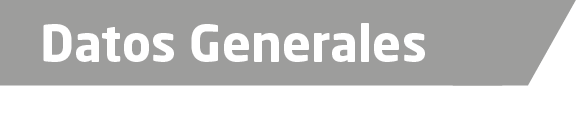 Nombre Santos Zamora RosasGrado de Escolaridad Licenciado en DerechoCédula Profesional (Licenciatura) 2637175Teléfono de Oficina 235 3231500Correo Electrónico santoszamora1@hotmail.comDatos GeneralesFormación Académica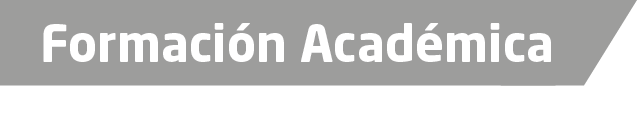 1990-1995Universidad  Veracruzana, Licenciatura en Derecho.Trayectoria Profesional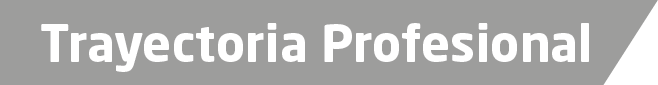 1996-1997    Apoderado Legal de  denominada BANCA SERFINen la ciudad de Xalapa, Veracruz.1998-1999    Asesor Jurídico en la Policía Auxiliar, dependiente de la Secretaria de Seguridad Pública del Distrito Federal.1999 al 2017Fiscal de la Fiscalía General del Estados de Conocimiento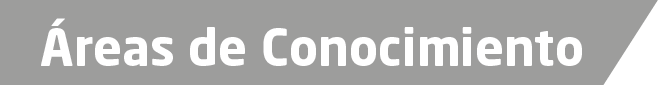 Derecho ConstitucionalDerecho CivilDerecho Penal